    Bessemer Board Of Education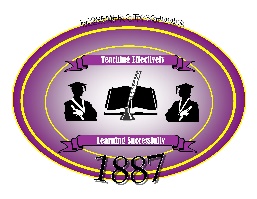 Office of Business Affairs and Finance1621 Post Office Box 1230Bessemer, Alabama 35020Phone: (205) 432-2930   Cell: (205) 478-2832   Fax: (205) 432-3085E-mail: pstewart@bessk12.orgPat StewartChief School Financial OfficerBESSEMER CITY HIGH SCHOOL BAND INSTRUMENTS BID #2-2020PUBLIC NOTICE FOR INVITATION TO BID ON BAND INSTRUMENTS FOR BESSEMER CITY HIGH SCHOOL. Sealed bids must be received by the Bessemer City Board of Education on the following bid date and time: April 15, 2020 at 4:00 p.m. The Bid Opening will occur at 5:30 p.m. on April 16, 2020 during work session at Central Office. This project shall be bid excluding taxes. The bids must be submitted on company letterhead and the company name, bid number, and proof of insurance are to be posted on the outside of the bid envelope. The Owner reserves the right to reject any or all proposals and to waive technical errors if, in the Owners judgment, the best interests of the Owner will thereby be promoted. Sealed bids will be received by the Bessemer City Board of Education, 1621 5th Avenue North Bessemer, Alabama, 36020, and publicly opened and read aloud for band instruments in the Central Office Board Room. Bid specifications will be posted on www.bessk12.org.Questions may be directed to Patricia Stewart, CSFO, at 205-432-3029 or pstewart@bessk12.org.Owner:Bessemer City Board of Education 1621 5th Avenue North Bessemer, Alabama, 36020Instruments needed are listed below:2 - 18” Marching AA Sabian2 – Sabian 20” Marching Crash Pair4 – PEARL 12 X 14 Marching SNARE2 – Jupiter JEP1000 Euphonium2 -2Jupiter JMP1100MS Mellophone4 – Jupiter JSP1100S Sousaphone4 – Jupiter JTU1110 Tuba1 – PEARL 22 X 14 Marching BASS Drum1 – PEARL 28 X 14 Marching BASS Drum1 – PEARL 26 X 14 Marching BASS Drum1 – PEARL 24X 14 Marching BASS Drum1 – PEARL 36 X 18 CONCERT BASS DRUM W/SUSPENDED STAND2 – PEARL 10,12,13,14 MARCHING QUADS W/ CARRIER4 – PEARL 16 X 14 MARCHING TENOR DRUM2 – Yamaha YHR-567 FRENCH Horn, Dbl 